
ประกาศมหาวิทยาลัยเทคโนโลยีราชมงคลธัญบุรี
เรื่อง ประกาศผู้ชนะการเสนอราคา ซื้อหนังสือ จำนวน ๒๖๑ รายการ (สวส.) โดยวิธีเฉพาะเจาะจง
-------------------------------------------------------------------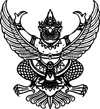       	    ตามที่ มหาวิทยาลัยเทคโนโลยีราชมงคลธัญบุรี ได้มีโครงการ ซื้อหนังสือ จำนวน ๒๖๑ รายการ (สวส.) โดยวิธีเฉพาะเจาะจง  นั้น
               หนังสือ จำนวน ๒๖๑ รายการ ผู้ได้รับการคัดเลือก ได้แก่ ศูนย์หนังสือแห่งจุฬาลงกรณ์มหาวิทยาลัย (ให้บริการ) โดยเสนอราคา เป็นเงินทั้งสิ้น ๑๙๙,๐๓๑.๑๕ บาท (หนึ่งแสนเก้าหมื่นเก้าพันสามสิบเอ็ดบาทสิบห้าสตางค์) รวมภาษีมูลค่าเพิ่มและภาษีอื่น ค่าขนส่ง ค่าจดทะเบียน และค่าใช้จ่ายอื่นๆ ทั้งปวง  ประกาศ ณ วันที่  ๑๔ สิงหาคม พ.ศ. ๒๕๖๓(นายนิติ วิทยาวิโรจน์)ผู้อำนวยการสำนักวิทยบริการและเทคโนโลยีสารสนเทศปฎิบัติราชการแทนอธิการบดีมหาวิทยาลัยเทคโนโลยีราชมงคลธัญบุรี